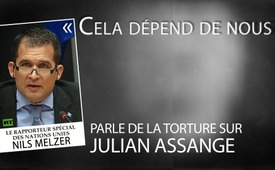 « Cela dépend de nous » Le rapporteur spécial des Nations Unies Nils Melzer ...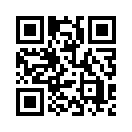 En février, le rapporteur spécial des Nations Unies sur la torture, Nils Melzer, a parlé du fondateur de Wikileaks, Julian Assange. Ce dernier a révélé des crimes graves et des tortures et est maintenant lui-même torturé. Dans son discours, M. Melzer a dénoncé cet abus et a encouragé le monde entier à tourner son attention vers les vrais criminels.Le 4 février 2020, le rapporteur spécial des Nations Unies sur la torture, Nils Melzer, a pris la parole lors d'un événement public organisé au Royal National Hotel de Londres par la « Campagne contre l'extradition de Julian Assange ». Le professeur Nils Melzer est titulaire de la chaire des droits de l'homme à l'Académie de droit international humanitaire et des droits de l'homme à Genève. Il est également professeur de droit international à l'université de Glasgow. En novembre 2016, il a pris le poste de rapporteur spécial des Nations Unies sur la torture et autres peines ou traitements cruels, inhumains ou dégradants.
Julian Assange, dénonciateur de renommée internationale et fondateur de Wikileaks, est détenu depuis des mois dans la prison de haute sécurité britannique de Belmarsh. Avant cela, Assange, âgé de 48 ans avait passé sept ans à l'ambassade d'Équateur à Londres. En 2010, la plateforme de dévoilement de Wikileaks avait mis en ligne sur Internet des centaines de milliers de documents secrets, principalement sur la guerre en Irak. Ils contenaient des informations explosives sur les opérations américaines dans le pays, notamment sur les assassinats de civils et les mauvais traitements infligés aux prisonniers. Depuis lors, les États-Unis demandent l'extradition d'Assange. S'il est reconnu coupable, il risque jusqu'à 175 ans de prison.
M. Melzer, comme la plupart des gens dans le monde occidental, a fait confiance à l'État de droit et à la liberté de la presse. C'est pourquoi il n'a pas voulu, dans un premier temps, s'occuper du cas de Julian Assange. Il était convaincu qu'Assange était un violeur et un narcissique, comme les médias le prétendent. Ce n'est que lorsqu'il a osé se faire sa propre idée de la situation qu'il s'est rendu compte que quelque chose n'allait pas.
Avec deux médecins, M. Melzer a rendu visite à Assange en prison en mai 2019 et a constaté des signes évidents de torture psychologique. Il a envoyé un rapport au gouvernement britannique, qui est resté silencieux pendant cinq mois et a finalement rejeté toutes les accusations.
Dans son discours, le rapporteur spécial des Nations Unies a décrit comment Assange, en divulguant les documents et vidéos secrets, a en quelque sorte mis en lumière les crimes de guerre du gouvernement américain. Cela a également mis en lumière leurs violations du droit sous le masque de la loi et les graves atteintes aux droits de l'homme. Mais ensuite, les rôles ont été inversés et Julian Assange a été mis sous les projecteurs. Dans les médias, seuls son caractère et ses erreurs ont été discutés et non plus les crimes commis par le gouvernement américain. Malgré des preuves accablantes, personne n'a été tenu pour responsable. Au lieu de cela, ceux qui découvrent les atrocités sont maintenant poursuivis comme des criminels. Julian Assange a dévoilé la torture, mais maintenant il est lui-même torturé. Dans son discours, le rapporteur spécial des Nations Unies dénonce à juste titre cet abus et encourage le monde entier à tourner son attention vers les vrais criminels.
Pour finir, voici les mots de conclusion de son impressionnant discours pour la liberté et la justice dans le cas de Julian Assange :

 « Je pense donc qu'il est grand temps pour nous d'allumer nos propres projecteurs et de les pointer sur l'éléphant dans la pièce [c'est-à-dire le vrai criminel] et d'arrêter de discuter de la personnalité d'un homme qui a fait plus qu'assez pour servir notre société. Le temps est venu de réaliser de quoi il s'agit. Nous ne pouvons pas nous permettre d'avoir des États au pouvoir incontrôlé. Les gens ne peuvent pas gérer un pouvoir incontrôlé. C'est pourquoi nous avons la séparation des pouvoirs, c'est pourquoi nous avons créé le système de contrôle mutuel. Mais ces organes de contrôle, ces branches de l'État et du gouvernement ont tendance à collaborer les uns avec les autres si nous ne les contrôlons pas. Et c'est pourquoi nous avons une presse libre, qui a la tâche de faire exactement cela. Mais une presse qui ne fait pas cela n'est pas libre. Ce n'est pas du tout une presse. Il s'agit simplement d'un service de relations publiques de ces gouvernements. La création de Wikileaks n'est donc que la conséquence naturelle du fait que les médias ne font pas leur travail. Parce que quelqu'un doit informer et responsabiliser le public. Et maintenant, c'est à nous d'entrer dans la brèche. Oui, il s'agit de Julian Assange. Mais il s'agit encore plus de vous tous, de vos enfants et de vos familles. Dans 20 ans, aurez-vous encore le sentiment de pouvoir apprendre la vérité sur ce que fait votre gouvernement ? Ou bien cela deviendra-t-il alors un crime de vous informer sur ce que votre gouvernement fait avec l'argent de vos impôts contre des personnes qui ne sont pas coupables d'un quelconque méfait ? C'est donc à nous de prendre nos propres projecteurs et de les braquer sur l'éléphant. »de rh.Sources:www.youtube.com/watch?time_continue=3&v=KDA9ELU1NXU&feature=emb_logo
www.youtube.com/watch?v=kha_5G70pi0
https://de.wikipedia.org/wiki/Nils_Melzer
www.tagesspiegel.de/politik/erklaerung-von-assange-anwaeltin-trump-soll-wikileaks-gruender-deal-fuer-begnadigung-angeboten-haben/25564188.html
www.deutschlandfunk.de/wikileaks-gruender-vor-gericht-es-wird-nicht-nur-ueber.724.de.html?dram:article_id=470584
www.deutschlandfunk.de/der-fall-julian-assange-glaubwuerdigkeit-des-rechtsstaats.2907.de.html?dram:article_id=469719Cela pourrait aussi vous intéresser:#JulianAssange-fr - www.kla.tv/JulianAssange-fr

#WikiLeaks-fr - www.kla.tv/WikiLeaks-fr

#LanceurAlerte - d'alerte - www.kla.tv/LanceurAlerteKla.TV – Des nouvelles alternatives... libres – indépendantes – non censurées...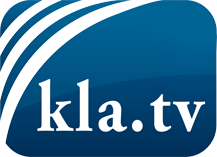 ce que les médias ne devraient pas dissimuler...peu entendu, du peuple pour le peuple...des informations régulières sur www.kla.tv/frÇa vaut la peine de rester avec nous! Vous pouvez vous abonner gratuitement à notre newsletter: www.kla.tv/abo-frAvis de sécurité:Les contre voix sont malheureusement de plus en plus censurées et réprimées. Tant que nous ne nous orientons pas en fonction des intérêts et des idéologies de la système presse, nous devons toujours nous attendre à ce que des prétextes soient recherchés pour bloquer ou supprimer Kla.TV.Alors mettez-vous dès aujourd’hui en réseau en dehors d’internet!
Cliquez ici: www.kla.tv/vernetzung&lang=frLicence:    Licence Creative Commons avec attribution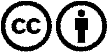 Il est permis de diffuser et d’utiliser notre matériel avec l’attribution! Toutefois, le matériel ne peut pas être utilisé hors contexte.
Cependant pour les institutions financées avec la redevance audio-visuelle, ceci n’est autorisé qu’avec notre accord. Des infractions peuvent entraîner des poursuites.